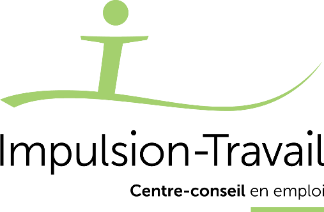 OFFRE D’EMPLOICONSEILLER/CONSEILLÈRE EN EMPLOI OFFRE D’EMPLOICONSEILLER/CONSEILLÈRE EN EMPLOI OFFRE D’EMPLOICONSEILLER/CONSEILLÈRE EN EMPLOI OFFRE D’EMPLOICONSEILLER/CONSEILLÈRE EN EMPLOI OFFRE D’EMPLOICONSEILLER/CONSEILLÈRE EN EMPLOI OFFRE D’EMPLOICONSEILLER/CONSEILLÈRE EN EMPLOI QUI SOMMES-NOUS ?Impulsion-Travail, est un organisme communautaire et incontournable à Montréal-Nord et à Rivière-des-Prairies qui offre des services à l’emploi à des personnes qui veulent intégrer, réintégrer ou se maintenir sur le marché du travail. Chez Impulsion-Travail être conseiller ou conseillère en emploi c’est : rejoindre une équipe motivée et mobilisée qui met tout son cœur pour intégrer sa clientèle sur le marché du travail en adoptant les meilleures pratiques !PROJETLe projet « Aide à domicile » a pour objectif de rejoindre la population sans emploi de l’arrondissement de Montréal-Nord, un quartier où l’on retrouve un important bassin de main-d’œuvre éloignée du marché du travail. Il offre des stages rémunérés, de la formation additionnelle adaptée aux personnes plus éloignées du marché du travail, un mentorat dispensé par des compagnons ou compagnes accrédités et un accompagnement individuel et de groupe offert par une ressource en développement de l’employabilité. Ce projet aide la population éloignée du marché du travail à surmonter les obstacles et difficultés rencontrées dans leur parcours en employabilité.QUI SOMMES-NOUS ?Impulsion-Travail, est un organisme communautaire et incontournable à Montréal-Nord et à Rivière-des-Prairies qui offre des services à l’emploi à des personnes qui veulent intégrer, réintégrer ou se maintenir sur le marché du travail. Chez Impulsion-Travail être conseiller ou conseillère en emploi c’est : rejoindre une équipe motivée et mobilisée qui met tout son cœur pour intégrer sa clientèle sur le marché du travail en adoptant les meilleures pratiques !PROJETLe projet « Aide à domicile » a pour objectif de rejoindre la population sans emploi de l’arrondissement de Montréal-Nord, un quartier où l’on retrouve un important bassin de main-d’œuvre éloignée du marché du travail. Il offre des stages rémunérés, de la formation additionnelle adaptée aux personnes plus éloignées du marché du travail, un mentorat dispensé par des compagnons ou compagnes accrédités et un accompagnement individuel et de groupe offert par une ressource en développement de l’employabilité. Ce projet aide la population éloignée du marché du travail à surmonter les obstacles et difficultés rencontrées dans leur parcours en employabilité.MANDATSous la supervision de la Direction générale d’Impulsion-Travail, le conseiller ou la conseillère aura pour mandat :De planifier, d’organiser et de réaliser toutes les activités en lien avec le projet. D’assurer la promotion du projet     auprès de la population visée.De recruter 12 participants et participantes pour le projet.D’assurer la diffusion de la formation sur les compétences essentielles sur le marché du travail.D’accompagner des stagiaires et des employeurs pour favoriser l’intégration en emploi des stagiaires.De faire le lien avec la Commission scolaire et les compagnes dans le cadre des formations.D’entretenir des échanges formels et informels avec les différents partenaires du projet.De produire un bilan hebdomadaire des activités réalisées. CONDITIONS DE TRAVAILPoste temporaire35 heures/semaineSalaire : $/heureVacances et congés mobiles concurrentielsEntrée en fonction : Aussitôt que possibleMANDATSous la supervision de la Direction générale d’Impulsion-Travail, le conseiller ou la conseillère aura pour mandat :De planifier, d’organiser et de réaliser toutes les activités en lien avec le projet. D’assurer la promotion du projet     auprès de la population visée.De recruter 12 participants et participantes pour le projet.D’assurer la diffusion de la formation sur les compétences essentielles sur le marché du travail.D’accompagner des stagiaires et des employeurs pour favoriser l’intégration en emploi des stagiaires.De faire le lien avec la Commission scolaire et les compagnes dans le cadre des formations.D’entretenir des échanges formels et informels avec les différents partenaires du projet.De produire un bilan hebdomadaire des activités réalisées. CONDITIONS DE TRAVAILPoste temporaire35 heures/semaineSalaire : $/heureVacances et congés mobiles concurrentielsEntrée en fonction : Aussitôt que possibleCOMPÉTENCES ET EXPÉRIENCES REQUISESBaccalauréat en développement de carrière, psychologie, travail social ou toute autre discipline connexe.Expérience en développement de l’employabilité, animation de groupe, intervention psychosociale Habiletés de coordination, d’organisation et de planification.QUALITÉS RECHERCHÉESCapacité à travailler avec une clientèle très diversifiée et éloignée du marché du travail. pouvant présenter des problématiques multiples.Connaissance du milieu communautaire et des enjeux touchant les personnes immigrantes et réfugiées.Disponible pour des déplacements à Montréal.Très bonnes aptitudes pour l’animation,  l’intervention et la formation.Leadership rassembleur, écoute et discernement.Esprit d’équipe.Très à l’aise dans les relations interpersonnellesGrande capacité d’organisation.Dynamisme, flexibilité et grande autonomie. Maîtrise du français, tant à l’oral qu’à l’écrit.Connaissance de la suite OfficeConnaissance du créole, un atout.CONTACT Pour soumettre votre candidature, veuillez faire parvenir votre curriculum vitae ainsi qu’une lettre de présentation à l’adresse suivante : mthibeault@impulsion-travail.com. COMPÉTENCES ET EXPÉRIENCES REQUISESBaccalauréat en développement de carrière, psychologie, travail social ou toute autre discipline connexe.Expérience en développement de l’employabilité, animation de groupe, intervention psychosociale Habiletés de coordination, d’organisation et de planification.QUALITÉS RECHERCHÉESCapacité à travailler avec une clientèle très diversifiée et éloignée du marché du travail. pouvant présenter des problématiques multiples.Connaissance du milieu communautaire et des enjeux touchant les personnes immigrantes et réfugiées.Disponible pour des déplacements à Montréal.Très bonnes aptitudes pour l’animation,  l’intervention et la formation.Leadership rassembleur, écoute et discernement.Esprit d’équipe.Très à l’aise dans les relations interpersonnellesGrande capacité d’organisation.Dynamisme, flexibilité et grande autonomie. Maîtrise du français, tant à l’oral qu’à l’écrit.Connaissance de la suite OfficeConnaissance du créole, un atout.CONTACT Pour soumettre votre candidature, veuillez faire parvenir votre curriculum vitae ainsi qu’une lettre de présentation à l’adresse suivante : mthibeault@impulsion-travail.com. COMPÉTENCES ET EXPÉRIENCES REQUISESBaccalauréat en développement de carrière, psychologie, travail social ou toute autre discipline connexe.Expérience en développement de l’employabilité, animation de groupe, intervention psychosociale Habiletés de coordination, d’organisation et de planification.QUALITÉS RECHERCHÉESCapacité à travailler avec une clientèle très diversifiée et éloignée du marché du travail. pouvant présenter des problématiques multiples.Connaissance du milieu communautaire et des enjeux touchant les personnes immigrantes et réfugiées.Disponible pour des déplacements à Montréal.Très bonnes aptitudes pour l’animation,  l’intervention et la formation.Leadership rassembleur, écoute et discernement.Esprit d’équipe.Très à l’aise dans les relations interpersonnellesGrande capacité d’organisation.Dynamisme, flexibilité et grande autonomie. Maîtrise du français, tant à l’oral qu’à l’écrit.Connaissance de la suite OfficeConnaissance du créole, un atout.CONTACT Pour soumettre votre candidature, veuillez faire parvenir votre curriculum vitae ainsi qu’une lettre de présentation à l’adresse suivante : mthibeault@impulsion-travail.com. COMPÉTENCES ET EXPÉRIENCES REQUISESBaccalauréat en développement de carrière, psychologie, travail social ou toute autre discipline connexe.Expérience en développement de l’employabilité, animation de groupe, intervention psychosociale Habiletés de coordination, d’organisation et de planification.QUALITÉS RECHERCHÉESCapacité à travailler avec une clientèle très diversifiée et éloignée du marché du travail. pouvant présenter des problématiques multiples.Connaissance du milieu communautaire et des enjeux touchant les personnes immigrantes et réfugiées.Disponible pour des déplacements à Montréal.Très bonnes aptitudes pour l’animation,  l’intervention et la formation.Leadership rassembleur, écoute et discernement.Esprit d’équipe.Très à l’aise dans les relations interpersonnellesGrande capacité d’organisation.Dynamisme, flexibilité et grande autonomie. Maîtrise du français, tant à l’oral qu’à l’écrit.Connaissance de la suite OfficeConnaissance du créole, un atout.CONTACT Pour soumettre votre candidature, veuillez faire parvenir votre curriculum vitae ainsi qu’une lettre de présentation à l’adresse suivante : mthibeault@impulsion-travail.com. 